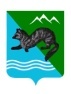 П О С Т А Н О В Л Е Н И Е                                                                        ГЛАВЫ АДМИНИСТРАЦИИ СОБОЛЕВСКОГО МУНИЦИПАЛЬНОГО  РАЙОНА   КАМЧАТСКОГО КРАЯ 07 мая  2024                                       с. Соболево                                  №202О признании утратившимсилу постановления главы Соболевского муниципального района 	В  соответствии с ч. 6 ст. 43 Федерального закона от 06.10.2003        № 131-ФЗ «Об общих принципах организации местного самоуправления в Российской Федерации», Уставом Соболевского муниципального районаПОСТАНОВЛЯЮ:         1. Признать утратившими силу постановление  главы администрации Соболевского муниципального района от 01.12.2011 №294 «О создании  комиссии по безопасности дорожного движения при администрации Соболевского муниципального района».     2. Управлению делами администрации Соболевского муниципального района опубликовать настоящее постановление в районной газете «Соболевский вестник» и разместить на официальном сайте администрации Соболевского муниципального района в информационно-телекоммуникационной сети Интернет.      3. Настоящее постановление вступает в силу после его официального обнародования.Глава Соболевского муниципального района                                                            А.В. Воровский